Appendix A. Formulas for calculation of incidence and cumulative diabetes risk.Equation 1. Calculation of age and stratum-specific incidence rate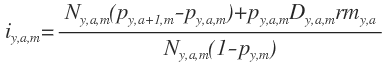 Equation 2. Calculation of standardized incidence rate (standardized against the population in 2010)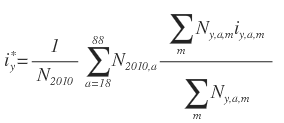 Equation 3. Calculation of cumulative risk of diabetes 18-88 years.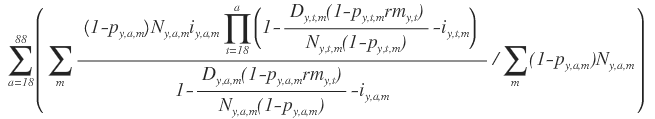 a=AgeD=No of deaths during the yearM=MunicipalityN=population size at the beginning of the yearP=Prevalence of diabetesrm=Relative mortalityy=Year